Государственное областное казенное учреждение 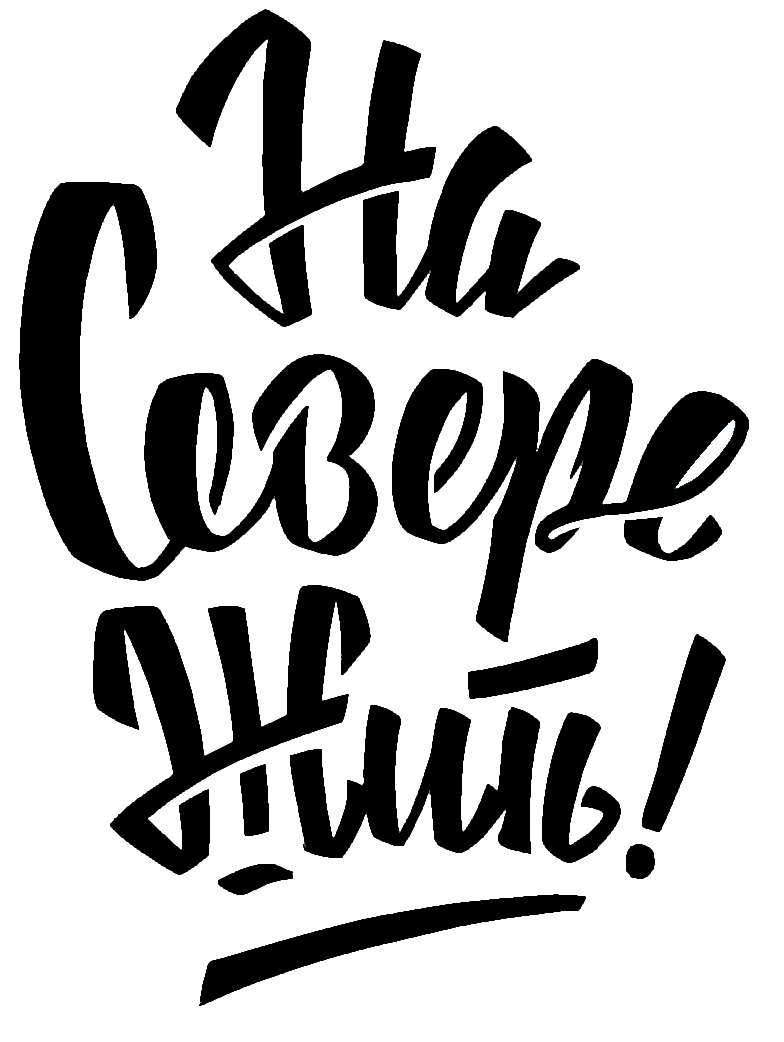 «Дирекция (администрация) особо охраняемых природных территорий регионального значения Мурманской области»__________________________________________________________________Уважаемый Чернецова Светлана Юрьевна!Ваше посещение природного парка "Полуострова Рыбачий и Средний" с 24.07.2023 по 30.07.2023 согласовано.Состав группы:   Светлана Юрьевна Чернецова, Александр Александрович Березников, Долотов Павел Сергеевич.Внимание!На территории Мурманской области Вам необходимо проинформировать о маршрутах передвижения Мурманский арктический комплексный аварийно-спасательный центр - филиал ФГКУ «СЗ РПСО МЧС России» (184250, г. Кировск, ул. Советской Конституции, д. 3, тел. (815-31) 58-895, e-mail: mpso@szrpso.ru).Также напоминаем, что вызов экстренных оперативных служб может быть осуществлен по телефону 112.